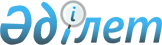 Орал қаласының "Свердлов атындағы" көшесінің атауын өзгерту туралыБатыс Қазақстан облысы Орал қалалық мәслихатының 2009 жылғы 26 тамыздағы N 20-3 шешімі және Батыс Қазақстан облысы Орал қаласы әкімдігінің 2009 жылғы 20 тамыздағы N 2130 қаулысы. Батыс Қазақстан облысы Орал қаласының әділет басқармасында 2009 жылғы 1 қыркүйекте N 7-1-150 тіркелді      Қазақстан Республикасының "Қазақстан Республикасындағы жергілікті мемлекеттік басқару және өзін-өзі басқару туралы" Заңының 6, 31 баптарына, Қазақстан Республикасының "Қазақстан Республикасының әкімшілік-аумақтық құрылысы туралы" Заңының 13 бабына сәйкес және қалалық ономастикалық комиссияның шешімі негізінде Орал қалалық мәслихаты ШЕШІМ ЕТТІ және Орал қалалық әкімдігі ҚАУЛЫ ЕТЕДІ:



      1. Орал қаласының "Свердлов атындағы" көшесінің атауы "Ғ. Құрманғалиев атындағы" көше деп өзгертілсін.



      2. Осы шешім мен қаулы алғашқы ресми жарияланған күнінен бастап қолданысқа енгізіледі.      Орал қалалық мәслихатының    Орал қаласының әкімі

      кезектен тыс 20-шы

      сессиясының төрағасы      Орал қалалық мәслихатының хатшысы
					© 2012. Қазақстан Республикасы Әділет министрлігінің «Қазақстан Республикасының Заңнама және құқықтық ақпарат институты» ШЖҚ РМК
				